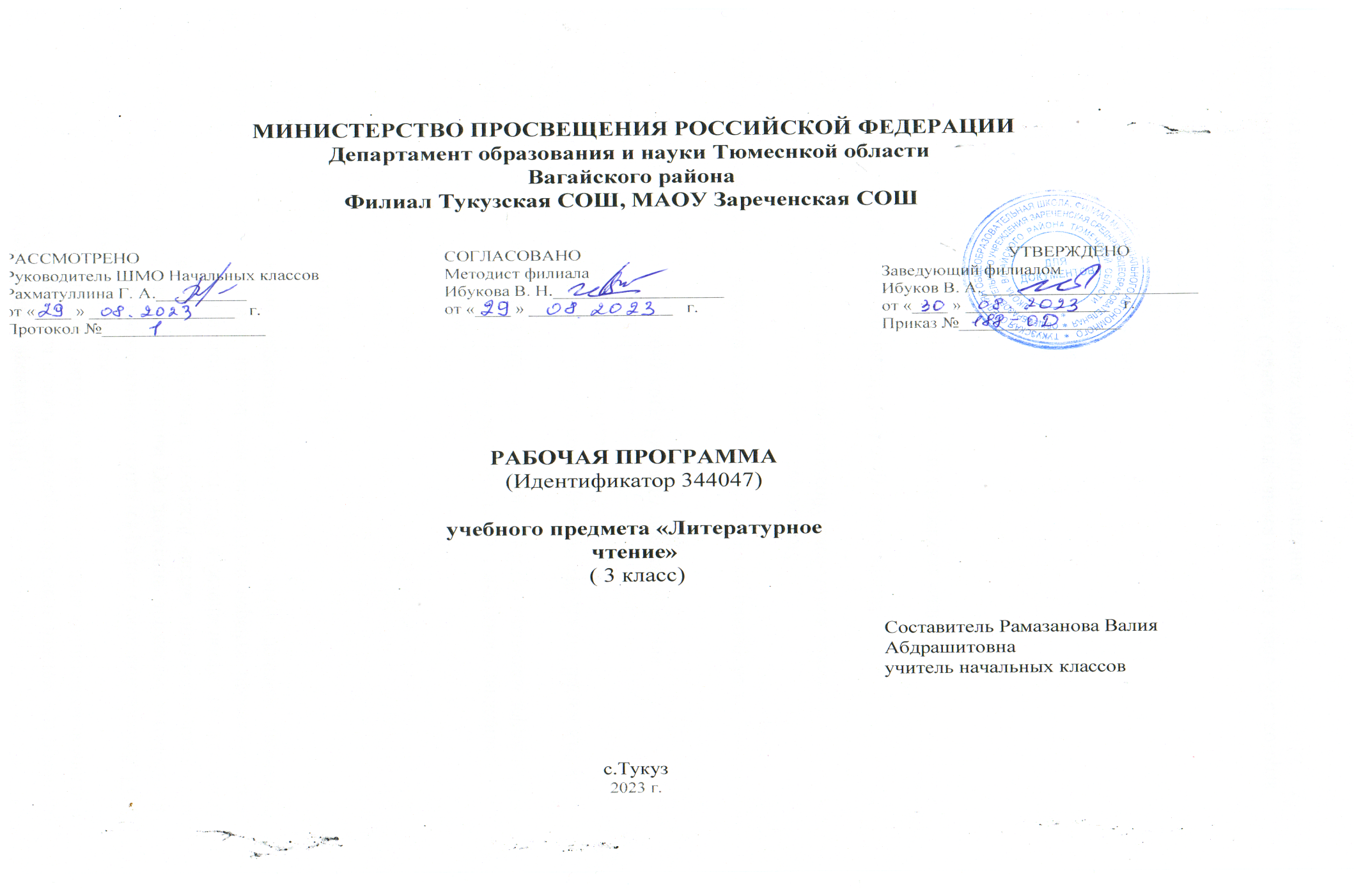 ПОЯСНИТЕЛЬНАЯ ЗАПИСКАРабочая программа по учебному предмету «Литературное чтение» (предметная область «Русский язык и литературное чтение») соответствует Федеральной рабочей программе по учебному предмету «Литературное чтение» и включает пояснительную записку, содержание обучения, планируемые результаты освоения программы по литературному чтению. Пояснительная записка отражает общие цели и задачи изучения литературного чтения, место в структуре учебного плана, а также подходы к отбору содержания и планируемым результатам.Содержание обучения представлено тематическими блоками, которые предлагаются для обязательного изучения в каждом классе на уровне начального общего образования. Содержание обучения в каждом классе завершается перечнем универсальных учебных действий (познавательных, коммуникативных, регулятивных), которые возможно формировать средствами литературного чтения с учётом возрастных особенностей обучающихся.Планируемые результаты освоения программы по литературному чтению включают личностные, метапредметные результаты за период обучения, а также предметные достижения обучающегося за каждый год обучения на уровне начального общего образования.ОБЩАЯ ХАРАКТЕРИСТИКА УЧЕБНОГО ПРЕДМЕТА «ЛИТЕРАТУРНОЕ ЧТЕНИЕ»Программа по литературному чтению на уровне начального общего образования составлена на основе требований к результатам освоения программы начального общего образования ФГОС НОО, а также ориентирована на целевые приоритеты духовно-нравственного развития, воспитания и социализации обучающихся, сформулированные в федеральной рабочей программе воспитания.Литературное чтение – один из ведущих учебных предметов уровня начального общего образования, который обеспечивает, наряду с достижением предметных результатов, становление базового умения, необходимого для успешного изучения других предметов и дальнейшего обучения, читательской грамотности и закладывает основы интеллектуального, речевого, эмоционального, духовно-нравственного развития обучающихся.Литературное чтение призвано ввести обучающегося в мир художественной литературы, обеспечить формирование навыков смыслового чтения, способов и приёмов работы с различными видами текстов и книгой, знакомство с детской литературой и с учётом этого направлен на общее и литературное развитие обучающегося, реализацию творческих способностей обучающегося, а также на обеспечение преемственности в изучении систематического курса литературы.ЦЕЛИ ИЗУЧЕНИЯ УЧЕБНОГО ПРЕДМЕТА «ЛИТЕРАТУРНОЕ ЧТЕНИЕ»Приоритетная цель обучения литературному чтению – становление грамотного читателя, мотивированного к использованию читательской деятельности как средства самообразования и саморазвития, осознающего роль чтения в успешности обучения и повседневной жизни, эмоционально откликающегося на прослушанное или прочитанное произведение.Приобретённые обучающимися знания, полученный опыт решения учебных задач, а также сформированность предметных и универсальных действий в процессе изучения литературного чтения станут фундаментом обучения на уровне основного общего образования, а также будут востребованы в жизни.Достижение цели изучения литературного чтения определяется решением следующих задач:формирование у обучающихся положительной мотивации к систематическому чтению и слушанию художественной литературы и произведений устного народного творчества;достижение необходимого для продолжения образования уровня общего речевого развития;осознание значимости художественной литературы и произведений устного народного творчества для всестороннего развития личности человека;первоначальное представление о многообразии жанров художественных произведений и произведений устного народного творчества;овладение элементарными умениями анализа и интерпретации текста, осознанного использования при анализе текста изученных литературных понятий в соответствии с представленными предметными результатами по классам;овладение техникой смыслового чтения вслух, «про себя» (молча) и текстовой деятельностью, обеспечивающей понимание и использование информациидля решения учебных задач.Программа по литературному чтению представляет вариант распределения предметного содержания по годам обучения с характеристикой планируемых результатов. Содержание программы по литературному чтению раскрывает следующие направления литературного образования обучающегося: речевая и читательская деятельности, круг чтения, творческая деятельность.В основу отбора произведений для литературного чтения положены общедидактические принципы обучения: соответствие возрастным возможностям и особенностям восприятия обучающимися фольклорных произведений и литературных текстов; представленность в произведениях нравственно-эстетических ценностей, культурных традиций народов России, отдельных произведений выдающихся представителей мировой детской литературы.Важным принципом отбора содержания программы по литературному чтению является представленность разных жанров, видов и стилей произведений, обеспечивающих формирование функциональной литературной грамотности обучающегося, а также возможность достижения метапредметных результатов, способности обучающегося воспринимать различные учебные тексты при изучении других предметов учебного плана начального общего образования.Планируемые результаты изучения литературного чтения включают личностные, метапредметные результаты за период обучения, а также предметные достижения обучающегося за каждый год обучения на уровне начального общего образования.МЕСТО УЧЕБНОГО ПРЕДМЕТА «ЛИТЕРАТУРНОЕ ЧТЕНИЕ» В УЧЕБНОМ ПЛАНЕПредмет «Литературное чтение» преемственен по отношению к предмету «Литература», который изучается в основной школе.На литературное чтение в 1 классе отводится 99 часа (из них ‌не менее 80 часов‌ составляет вводный интегрированный учебный курс «Обучение грамоте»), во 2-4 классах по 102 часов (3 часа в неделю в каждом классе).СОДЕРЖАНИЕ УЧЕБНОГО ПРЕДМЕТАО Родине и её истории. Любовь к Родине и её история – важные темы произведений литературы (произведения одного-двух авторов по выбору). Чувство любви к Родине, сопричастность к прошлому и настоящему своей страны и родного края – главные идеи, нравственные ценности, выраженные в произведениях о Родине. Образ Родины в стихотворных и прозаических произведениях писателей и поэтов ХIХ и ХХ веков. Осознание нравственно-этических понятий: любовь к родной стороне, малой родине, гордость за красоту и величие своей Отчизны. Роль и особенности заголовка произведения. Репродукции картин как иллюстрации к произведениям о Родине. Использование средств выразительности при чтении вслух: интонация, темп, ритм, логические ударения. Произведения для чтения: К.Д. Ушинский «Наше отечество», М.М. Пришвин «Моя Родина», С.А. Васильев «Россия», Н.П. Кончаловская «Наша древняя столица» (отрывки) ‌и другое (по выбору)‌.Фольклор (устное народное творчество). Круг чтения: малые жанры фольклора (пословицы, потешки, считалки, небылицы, скороговорки, загадки, по выбору). Знакомство с видами загадок. Пословицы народов России (значение, характеристика, нравственная основа). Книги и словари, созданные В. И. Далем. Активный словарь устной речи: использование образных слов, пословиц и поговорок, крылатых выражений. Нравственные ценности в фольклорных произведениях народов России.Фольклорная сказка как отражение общечеловеческих ценностей и нравственных правил. Виды сказок (о животных, бытовые, волшебные). Художественные особенности сказок: построение (композиция), язык (лексика). Характеристика героя, волшебные помощники, иллюстрация как отражение сюжета волшебной сказки (картины В. М. Васнецова, И. Я. Билибина ‌и др.)‌. Отражение в сказках народного быта и культуры. Составление плана сказки.Круг чтения: народная песня. Чувства, которые рождают песни, темы песен. Описание картин природы как способ рассказать в песне о родной земле. Былина как народный песенный сказ о важном историческом событии. Фольклорные особенности жанра былин: язык (напевность исполнения, выразительность), характеристика главного героя (где жил, чем занимался, какими качествами обладал). Характеристика былин как героического песенного сказа, их особенности (тема, язык). Язык былин, устаревшие слова, их место в былине и представление в современной лексике. Репродукции картин как иллюстрации к эпизодам фольклорного произведения.Произведения для чтения: малые жанры фольклора, русская народная сказка «Иван-царевич и серый волк», былина об Илье Муромце ‌и другие (по выбору)‌.Творчество А. С. Пушкина. А. С. Пушкин – великий русский поэт. Лирические произведения А. С. Пушкина: средства художественной выразительности (сравнение, эпитет); рифма, ритм. Литературные сказки А. С. Пушкина в стихах («Сказка о царе Салтане, о сыне его славном и могучем богатыре князе ГвидонеСалтановиче и о прекрасной царевне Лебеди» ‌и другие по выбору)‌. Нравственный смысл произведения, структура сказочного текста, особенности сюжета, приём повтора как основа изменения сюжета. Связь пушкинских сказок с фольклорными. Положительные и отрицательные герои, волшебные помощники, язык авторской сказки. И. Я. Билибин – иллюстратор сказок А. С. Пушкина.Произведения для чтения: А.С. Пушкин «Сказка о царе Салтане, о сыне его славном и могучем богатыре князе ГвидонеСалтановиче и о прекрасной царевне Лебеди», «В тот год осенняя погода…», «Опрятней модного паркета…» ‌и другие (по выбору)‌.Творчество И. А. Крылова. Басня – произведение-поучение, которое помогает увидеть свои и чужие недостатки. Иносказание в баснях И. А. Крылов – великий русский баснописец. Басни И. А. Крылова ‌(не менее двух)‌: назначение, темы и герои, особенности языка. Явная и скрытая мораль басен. Использование крылатых выражений в речи. Произведения для чтения: И.А. Крылов «Ворона и Лисица», «Лисица и виноград», «Мартышка и очки» ‌и другие (по выбору)‌.Картины природы в произведениях поэтов и писателей ХIХ–ХХ веков. Лирические произведения как способ передачи чувств людей, автора. Картины природы в произведениях поэтов и писателей ‌(не менее пяти авторов по выбору)‌: Ф. И. Тютчева, А. А. Фета, А. Н. Майкова, Н. А. Некрасова, А. А. Блока, И. А. Бунина, ‌С. А. Есенина, А. П. Чехова, К. Г. Паустовского и др.‌ Чувства, вызываемые лирическими произведениями. Средства выразительности в произведениях лирики: эпитеты, синонимы, антонимы, сравнения. Звукопись, её выразительное значение Олицетворение как одно из средств выразительности лирического произведения. Живописные полотна как иллюстрация к лирическому произведению: пейзаж. Сравнение средств создания пейзажа в тексте-описании (эпитеты, сравнения, олицетворения), в изобразительном искусстве (цвет, композиция), в произведениях музыкального искусства (тон, темп, мелодия).Произведения для чтения: Ф.И. Тютчев «Есть в осени первоначальной…», А.А. Фет «Кот поёт, глаза прищуря», «Мама! Глянь-ка из окошка…», А.Н. Майков «Осень», С.А. Есенин «Берёза», Н.А. Некрасов «Железная дорога» (отрывок), А.А. Блок «Ворона», И.А. Бунин «Первый снег» ‌и другие (по выбору)‌.Творчество Л. Н. Толстого. Жанровое многообразие произведений Л. Н. Толстого: сказки, рассказы, басни, быль ‌(не менее трёх произведений)‌. Рассказ как повествование: связь содержания с реальным событием. Структурные части произведения (композиция): начало, завязка действия, кульминация, развязка. Эпизод как часть рассказа. Различные виды планов. Сюжет рассказа: основные события, главные герои, действующие лица, различение рассказчика и автора произведения. Художественные особенности текста-описания, текста-рассуждения.Произведения для чтения: Л.Н. Толстой «Лебеди», «Зайцы», «Прыжок», «Акула» ‌и другие‌.Литературная сказка. Литературная сказка русских писателей ‌(не менее двух)‌. Круг чтения: произведения В. М. Гаршина, М. Горького, И. С. Соколова-Микитова ‌и др.‌ Особенности авторских сказок (сюжет, язык, герои). Составление аннотации.Произведения для чтения: В.М. Гаршин «Лягушка-путешественница», И.С. Соколов-Микитов «Листопадничек», М. Горький «Случай с Евсейкой» ‌и другие (по выбору)‌.Произведения о взаимоотношениях человека и животных. Человек и его отношения с животными: верность, преданность, забота и любовь. Круг чтения: произведения Д. Н. Мамина-Сибиряка, К. Г. Паустовского, М. М. Пришвина, Б. С. Житкова. Особенности рассказа: тема, герои, реальность событий, композиция, объекты описания (портрет героя, описание интерьера).Произведения для чтения: Б.С. Житков «Про обезьянку», К.Г. Паустовский «Барсучий нос», «Кот-ворюга», Д.Н. Мамин-Сибиряк «Приёмыш» ‌и другое (по выбору)‌.Произведения о детях. Дети – герои произведений: раскрытие тем «Разные детские судьбы», «Дети на войне». Отличие автора от героя и рассказчика. Герой художественного произведения: время и место проживания, особенности внешнего вида и характера. Историческая обстановка как фон создания произведения: судьбы крестьянских детей, дети на войне (‌произведения по выбору двух-трёх авторов‌). Основные события сюжета, отношение к ним героев произведения. Оценка нравственных качеств, проявляющихся в военное время.Произведения для чтения: Л. Пантелеев «На ялике», А. Гайдар «Тимур и его команда» (отрывки), Л. Кассиль ‌и другие (по выбору)‌.Юмористические произведения. Комичность как основа сюжета. Герой юмористического произведения. Средства выразительности текста юмористического содержания: преувеличение. Авторы юмористических рассказов ‌(не менее двух произведений)‌: Н. Н. Носов, В.Ю. Драгунский, ‌М. М. Зощенко и др.‌Произведения для чтения: В.Ю. Драгунский «Денискины рассказы» (1-2 произведения), Н.Н. Носов «Весёлая семейка» (1-2 рассказа из цикла) ‌и другие (по выбору)‌.Зарубежная литература. Круг чтения ‌(произведения двух-трёх авторов по выбору):‌ литературные сказки Ш. Перро, Х.-К. Андерсена, ‌Р. Киплинга.‌ Особенности авторских сказок (сюжет, язык, герои). Рассказы о животных зарубежных писателей. Известные переводчики зарубежной литературы: С. Я. Маршак, К. И. Чуковский, Б. В. Заходер. Произведения для чтения: Х.-К. Андерсен «Гадкий утёнок», Ш. Перро «Подарок феи» ‌и другие (по выбору)‌.Библиографическая культура (работа с детской книгой и справочной литературой). Ценность чтения художественной литературы и фольклора, осознание важности читательской деятельности. Использование с учётом учебных задач аппарата издания (обложка, оглавление, аннотация, предисловие, иллюстрации). Правила юного читателя. Книга как особый вид искусства. Общее представление о первых книгах на Руси, знакомство с рукописными книгами.Изучение литературного чтения в 3 классе способствует освоению ряда универсальных учебных действий: познавательных универсальных учебных действий, коммуникативных универсальных учебных действий, регулятивных универсальных учебных действий, совместной деятельности.Базовые логические и исследовательские действия как часть познавательных универсальных учебных действий способствуют формированию умений:читать доступные по восприятию и небольшие по объёму прозаические
и стихотворные произведения (без отметочного оценивания);различать сказочные и реалистические, лирические и эпические, народные
и авторские произведения;анализировать текст: обосновывать принадлежность к жанру, определять тему и главную мысль, делить текст на части, озаглавливать их, находить в тексте заданный эпизод, определять композицию произведения, характеризовать героя;конструировать план текста, дополнять и восстанавливать нарушенную последовательность;сравнивать произведения, относящиеся к одной теме, но разным жанрам; произведения одного жанра, но разной тематики;исследовать текст: находить описания в произведениях разных жанров (портрет, пейзаж, интерьер).Работа с информацией как часть познавательных универсальных учебных действий способствуют формированию умений:сравнивать информацию словесную (текст), графическую
или изобразительную (иллюстрация), звуковую (музыкальное произведение);подбирать иллюстрации к тексту, соотносить произведения литературы
и изобразительного искусства по тематике, настроению, средствам выразительности;выбирать книгу в библиотеке в соответствии с учебной задачей; составлять аннотацию.Коммуникативные универсальные учебные действия способствуют формированию умений:читать текст с разными интонациями, передавая своё отношение к событиям, героям произведения;формулировать вопросы по основным событиям текста;пересказывать текст (подробно, выборочно, с изменением лица);выразительно исполнять стихотворное произведение, создавая соответствующее настроение;сочинять простые истории (сказки, рассказы) по аналогии.Регулятивные универсальные учебные способствуют формированию умений:принимать цель чтения, удерживать её в памяти, использовать в зависимости от учебной задачи вид чтения, контролировать реализацию поставленной задачи чтения;оценивать качество своего восприятия текста на слух;выполнять действия контроля (самоконтроля) и оценки процесса и результата деятельности, при необходимости вносить коррективы в выполняемые действия.Совместная деятельность способствует формированию умений:участвовать в совместной деятельности: выполнять роли лидера, подчинённого, соблюдать равноправие и дружелюбие;в коллективной театрализованной деятельности читать по ролям, инсценировать (драматизировать) несложные произведения фольклора
и художественной литературы; выбирать роль, договариваться о манере
её исполнения в соответствии с общим замыслом;осуществлять взаимопомощь, проявлять ответственность при выполнении своей части работы, оценивать свой вклад в общее дело.ПЛАНИРУЕМЫЕ ОБРАЗОВАТЕЛЬНЫЕ РЕЗУЛЬТАТЫ
Изучение литературного чтения в 1-4 классах направлено на достижение обучающимися личностных, метапредметных и предметных результатов освоения учебного предмета.ЛИЧНОСТНЫЕ РЕЗУЛЬТАТЫЛичностные результаты освоения программы предмета «Литературное чтение» достигаются в процессе единства учебной и воспитательной деятельности, обеспечивающей позитивную динамику развития личности младшего школьника, ориентированную на процессы самопознания, саморазвития и самовоспитания. Личностные результаты освоения программы предмета «Литературное чтение» отражают освоение младшими школьниками социально значимых норм и отношений, развитие позитивного отношения обучающихся к общественным, традиционным, социокультурным и духовно-нравственным ценностям, приобретение опыта применения сформированных представлений и отношений на практике.Гражданско-патриотическое воспитание:становление ценностного отношения к своей Родине – России, малой родине, проявление интереса к изучению родного языка, истории и культуре Российской Федерации, понимание естественной связи прошлого и настоящего в культуре общества;осознание своей этнокультурной и российской гражданской идентичности, сопричастности к прошлому, настоящему и будущему своей страны и родного края, проявление уважения к традициям и культуре своего и других народов в процессе восприятия и анализа произведений выдающихся представителей русской литературы и творчества народов России;первоначальные представления о человеке как члене общества, о правах и ответственности, уважении и достоинстве человека, о нравственно-этических нормах поведения и правилах межличностных отношений.Духовно-нравственное воспитание:освоение опыта человеческих взаимоотношений, признаки индивидуальности каждого человека, проявление сопереживания, уважения, любви, доброжелательности и других моральных качеств к родным, близким и чужим людям, независимо от их национальности, социального статуса, вероисповедания;осознание этических понятий, оценка поведения и поступков персонажей художественных произведений в ситуации нравственного выбора;выражение своего видения мира, индивидуальной позиции посредством накопления и систематизации литературных впечатлений, разнообразных по эмоциональной окраске;неприятие любых форм поведения, направленных на причинение физического и морального вреда другим людям Эстетическое воспитание:проявление уважительного отношения и интереса к художественной культуре, к различным видам искусства, восприимчивость к разным видам искусства, традициям и творчеству своего и других народов, готовность выражать своё отношение в разных видах художественной деятельности;приобретение эстетического опыта слушания, чтения и эмоционально-эстетической оценки произведений фольклора и художественной литературы;понимание образного языка художественных произведений, выразительных средств, создающих художественный образ.Трудовое воспитание:осознание ценности труда в жизни человека и общества, ответственное потребление и бережное отношение к результатам труда, навыки участия в различных видах трудовой деятельности, интерес к различным профессиям.МЕТАПРЕДМЕТНЫЕ РЕЗУЛЬТАТЫВ результате изучения предмета «Литературное чтение» в начальной школе у обучающихся будут сформированы познавательные универсальные учебные действия:базовые логические действия:сравнивать произведения по теме, главной мысли (морали), жанру, соотносить произведение и его автора, устанавливать основания для сравнения произведений, устанавливать аналогии;объединять произведения по жанру, авторской принадлежности;определять существенный признак для классификации, классифицировать произведения по темам, жанрам и видам;находить закономерности и противоречия при анализе сюжета (композиции), восстанавливать нарушенную последовательность событий (сюжета), составлять аннотацию, отзыв по предложенному алгоритму;выявлять недостаток информации для решения учебной (практической) задачи на основе предложенного алгоритма;устанавливать причинно-следственные связи в сюжете фольклорного и художественного текста, при составлении плана, пересказе текста, характеристике поступков героев;базовые исследовательские действия:определять разрыв между реальным и желательным состоянием объекта (ситуации) на основе предложенных учителем вопросов;формулировать с помощью учителя цель, планировать изменения объекта, ситуации;сравнивать несколько вариантов решения задачи, выбирать наиболее подходящий (на основе предложенных критериев);проводить по предложенному плану опыт, несложное исследование по установлению особенностей объекта изучения и связей между объектами (часть – целое, причина – следствие);формулировать выводы и подкреплять их доказательствами на основе результатов проведённого наблюдения (опыта, классификации, сравнения, исследования);прогнозировать возможное развитие процессов, событий и их последствия в аналогичных или сходных ситуациях;работа с информацией:выбирать источник получения информации;согласно заданному алгоритму находить в предложенном источнике информацию, представленную в явном виде;распознавать достоверную и недостоверную информацию самостоятельно или на основании предложенного учителем способа её проверки;соблюдать с помощью взрослых (учителей, родителей (законных представителей) правила информационной безопасности при поиске информации в сети Интернет;анализировать и создавать текстовую, видео, графическую, звуковую информацию в соответствии с учебной задачей;самостоятельно создавать схемы, таблицы для представления информации.К концу обучения в начальной школе у обучающегося формируются коммуникативные универсальные учебные действия:общение:воспринимать и формулировать суждения, выражать эмоции в соответствии с целями и условиями общения в знакомой среде;проявлять уважительное отношение к собеседнику, соблюдать правила ведения диалога и дискуссии;признавать возможность существования разных точек зрения;корректно и аргументированно высказывать своё мнение;строить речевое высказывание в соответствии с поставленной задачей;создавать устные и письменные тексты (описание, рассуждение, повествование);готовить небольшие публичные выступления;подбирать иллюстративный материал (рисунки, фото, плакаты) к тексту выступления.К концу обучения в начальной школе у обучающегося формируются регулятивные универсальные учебные действия:самоорганизация:планировать действия по решению учебной задачи для получения результата;выстраивать последовательность выбранных действий;самоконтроль:устанавливать причины успеха/неудач учебной деятельности;корректировать свои учебные действия для преодоления ошибок.Совместная деятельность:формулировать краткосрочные и долгосрочные цели (индивидуальные с учётом участия в коллективных задачах) в стандартной (типовой) ситуации на основе предложенного формата планирования, распределения промежуточных шагов и сроков;принимать цель совместной деятельности, коллективно строить действия по её достижению: распределять роли, договариваться, обсуждать процесс и результат совместной работы;проявлять готовность руководить, выполнять поручения, подчиняться;ответственно выполнять свою часть работы;оценивать свой вклад в общий результат;выполнять совместные проектные задания с опорой на предложенные образцы.ПРЕДМЕТНЫЕ РЕЗУЛЬТАТЫПредметные результаты освоения программы начального общего образования по учебному предмету «Литературное чтение» отражают специфику содержания предметной области, ориентированы на применение знаний, умений и навыков обучающимися в различных учебных ситуациях и жизненных условиях и представлены по годам обучения.отвечать на вопрос о культурной значимости устного народного творчества и художественной литературы, находить в фольклоре и литературных произведениях отражение нравственных ценностей, традиций, быта, культуры разных народов, ориентироваться в нравственно-этических понятиях в контексте изученных произведений;читать вслух и про себя в соответствии с учебной задачей, использовать разные виды чтения (изучающее, ознакомительное, поисковое выборочное, просмотровое выборочное);читать вслух целыми словами без пропусков и перестановок букв и слогов доступные по восприятию и небольшие по объёму прозаические и стихотворные произведения в темпе не менее 60 слов в минуту (без отметочного оценивания);читать наизусть не менее 4 стихотворений в соответствии с изученной тематикой произведений;различать художественные произведения и познавательные тексты;различать прозаическую и стихотворную речь: называть особенности стихотворного произведения (ритм, рифма, строфа), отличать лирическое произведение от эпического;понимать жанровую принадлежность, содержание, смысл прослушанного/прочитанного произведения: отвечать и формулировать вопросы к учебным и художественным текстам;различать и называть отдельные жанры фольклора (считалки, загадки, пословицы, потешки, небылицы, народные песни, скороговорки, сказки о животных, бытовые и волшебные) и художественной литературы (литературные сказки, рассказы, стихотворения, басни), приводить примеры произведений фольклора разных народов России;владеть элементарными умениями анализа и интерпретации текста: формулировать тему и главную мысль, определять последовательность событий в тексте произведения, выявлять связь событий, эпизодов текста; составлять план текста (вопросный, номинативный, цитатный);характеризовать героев, описывать характер героя, давать оценку поступкам героев, составлять портретные характеристики персонажей; выявлять взаимосвязь между поступками, мыслями, чувствами героев, сравнивать героев одного произведения и сопоставлять их поступки по предложенным критериям (по аналогии или по контрасту);отличать автора произведения от героя и рассказчика, характеризовать отношение автора к героям, поступкам, описанной картине, находить в тексте средства изображения героев (портрет), описание пейзажа и интерьера;объяснять значение незнакомого слова с опорой на контекст и с использованием словаря; находить в тексте примеры использования слов в прямом и переносном значении, средств художественной выразительности (сравнение, эпитет, олицетворение);осознанно применять изученные понятия (автор, мораль басни, литературный герой, персонаж, характер, тема, идея, заголовок, содержание произведения, эпизод, смысловые части, композиция, сравнение, эпитет, олицетворение);участвовать в обсуждении прослушанного/прочитанного произведения: строить монологическое и диалогическое высказывание с соблюдением орфоэпических и пунктуационных норм, устно и письменно формулировать простые выводы, подтверждать свой ответ примерами из текста; использовать в беседе изученные литературные понятия;пересказывать произведение (устно) подробно, выборочно, сжато (кратко), от лица героя, с изменением лица рассказчика, от третьего лица;при анализе и интерпретации текста использовать разные типы речи (повествование, описание, рассуждение) с учётом специфики учебного и художественного текстов;читать по ролям с соблюдением норм произношения, инсценировать небольшие эпизоды из произведения;составлять устные и письменные высказывания на основе прочитанного/прослушанного текста на заданную тему по содержанию произведения (не менее 8 предложений), корректировать собственный письменный текст;составлять краткий отзыв о прочитанном произведении по заданному алгоритму;сочинять тексты, используя аналогии, иллюстрации, придумывать продолжение прочитанного произведения;использовать в соответствии с учебной задачей аппарат издания (обложку, оглавление, аннотацию, иллюстрации, предисловие, приложения, сноски, примечания);выбирать книги для самостоятельного чтения с учётом рекомендательного списка, используя картотеки, рассказывать о прочитанной книге;использовать справочные издания, в том числе верифицированные электронные образовательные и информационные ресурсы, включённые в федеральный перечень.ТЕМАТИЧЕСКОЕ ПЛАНИРОВАНИЕПОУРОЧНОЕ ПЛАНИРОВАНИЕУЧЕБНО-МЕТОДИЧЕСКОЕ ОБЕСПЕЧЕНИЕ ОБРАЗОВАТЕЛЬНОГО ПРОЦЕССАОБЯЗАТЕЛЬНЫЕ УЧЕБНЫЕ МАТЕРИАЛЫ ДЛЯ УЧЕНИКА​‌• Литературное чтение (в 2 частях), 3 класс/ Климанова Л.Ф., Горецкий В.Г., Голованова М.В. и другие, Акционерное общество «Издательство «Просвещение»Литературное чтение. Предварительный контроль; текущий контроль; итоговый контроль. 1-4 класс; Бойкина М.В.МЕТОДИЧЕСКИЕ МАТЕРИАЛЫ ДЛЯ УЧИТЕЛЯ- Федеральная рабочая программа начального общего образования предмета «Литературное чтение»
- Методическое письмо об использовании в образовательном процессе учебников УМК Литературное чтение, авт. Климанова Л. Ф., Горецкий В. Г., Голованова М. В.
- Рабочие программы. Предметная линия учебников системы «Школа России». 1—4 классы : пособие для учителей общеобразоват. организаций / Л. Ф. Климанова, М. В. Бойкина. — М. : Просвещение, 2022. —128 с. — ISBN 978-5-09-031513-5.
Климанова Л.Ф., Горецкий В.Г., Виноградская Л.А., Литературное чтение (в 2 частях). Учебник. 1-4 класс. Акционерное общество «Издательство «Просвещение»;
Методическая разработка по литературному чтению к учебнику ""Литературное чтение" 1-4 класс УМК "Школа России"ЦИФРОВЫЕ ОБРАЗОВАТЕЛЬНЫЕ РЕСУРСЫ И РЕСУРСЫ СЕТИ ИНТЕРНЕТhttps://resh.edu.ru/subject/32/1/
https://uchi.ru/
https://urok.1sept.ru/ http://school-collection.edu.ru/
https://rosuchebnik.ru/metodicheskaja-pomosch/nachalnoe-https://infourok.ru/
https://nsportal.ru/
Библиотека интерактивных материалов https://urok.1c.ru/library/
https://multiurok.ru/id26261694/

УЧЕБНО-МЕТОДИЧЕСКОЕОБЕСПЕЧЕНИЕОБРАЗОВАТЕЛЬНОГОПРОЦЕССАОБЯЗАТЕЛЬНЫЕУЧЕБНЫЕМАТЕРИАЛЫДЛЯУЧЕНИКАКлимановаЛ.Ф.,ГорецкийВ.Г.,ГоловановаМ.В. идругие, Литературноечтение(в2частях).Учебник.3класс.Акционерноеобщество«Издательство«Просвещение»;Введитесвойвариант:МЕТОДИЧЕСКИЕМАТЕРИАЛЫДЛЯУЧИТЕЛЯhttp://school-collection.edu.ru/catalog/ЦИФРОВЫЕОБРАЗОВАТЕЛЬНЫЕРЕСУРСЫИРЕСУРСЫСЕТИИНТЕРНЕТhttp://school-collection.edu.ru/catalog/№ п/пНаименование разделов и тем программыКоличество часовКоличество часовКоличество часовЭлектронные (цифровые) образовательные ресурсы№ п/пНаименование разделов и тем программыВсегоКонтрольные работыПрактические работыЭлектронные (цифровые) образовательные ресурсы1О Родине и её истории4Библиотека ЦОК https://m.edsoo.ru/7f411a402Фольклор (устное народное творчество)81Библиотека ЦОК https://m.edsoo.ru/7f411a403Творчество И.А.Крылова3Библиотека ЦОК https://m.edsoo.ru/7f411a404Творчество А.С.Пушкина71Библиотека ЦОК https://m.edsoo.ru/7f411a405Картины природы в произведениях поэтов и писателей ХIХ века8Библиотека ЦОК https://m.edsoo.ru/7f411a406Творчество Л.Н.Толстого41Библиотека ЦОК https://m.edsoo.ru/7f411a407Литературная сказка7Библиотека ЦОК https://m.edsoo.ru/7f411a408Картины природы в произведениях поэтов и писателей XX века101Библиотека ЦОК https://m.edsoo.ru/7f411a409Произведения о взаимоотношениях человека и животных161Библиотека ЦОК https://m.edsoo.ru/7f411a4010Произведения о детях181Библиотека ЦОК https://m.edsoo.ru/7f411a4011Юмористические произведения5Библиотека ЦОК https://m.edsoo.ru/7f411a4012Зарубежная литература81Библиотека ЦОК https://m.edsoo.ru/7f411a4013Библиографическая культура (работа с детской книгой и справочной литературой)41Библиотека ЦОК https://m.edsoo.ru/7f411a40ОБЩЕЕ КОЛИЧЕСТВО ЧАСОВ ПО ПРОГРАММЕОБЩЕЕ КОЛИЧЕСТВО ЧАСОВ ПО ПРОГРАММЕ10280№ п/пТема урокаКоличество часовКоличество часовКоличество часовДата изученияЭлектронные цифровые образовательные ресурсы№ п/пТема урокаВсегоКонтрольные работыПрактические работыДата изученияЭлектронные цифровые образовательные ресурсы1Знакомство с учебником.	Знакомство с названием раздела 10004.09.23Библиотека ЦОК https://m.edsoo.ru/8bc478de2 .Русские народные песни.10006.09Библиотека ЦОК https://m.edsoo.ru/8bc47a6e3 Докучные сказки. Сочинение докучных сказок. Произведения прикладного искусства: гжельская и хохломская посуда, дымковская и богородская игрушка.10007.09Библиотека ЦОК https://m.edsoo.ru/8bc47b724  Русская народная сказка «Сестрица Алёнушка и братец Иванушка».10011.09Библиотека ЦОК https://m.edsoo.ru/8bc47c765 Р усская народная сказка «Сестрица Алёнушка и братец Иванушка».10013.09Библиотека ЦОК https://m.edsoo.ru/8bc47d846   Русская народная сказка «Иван-царевич и Серый Волк».10014.09Библиотека ЦОК https://m.edsoo.ru/8bc47e887 Русская народная сказка «Иван-царевич и Серый Волк».10018.09Библиотека ЦОК https://m.edsoo.ru/8bc483echttps://m.edsoo.ru/8bc4a25a8 Русская народная сказка «Иван-царевич и Серый Волк».10020.09Библиотека ЦОК https://m.edsoo.ru/8bc4861chttps://m.edsoo.ru/8bc4a4f89  Русская народная сказка «Сивка-бурка».10021.09Библиотека ЦОК https://m.edsoo.ru/8bc4a3cc10  Русская народная сказка «Сивка-бурка».10025.09Библиотека ЦОК https://m.edsoo.ru/8bc4a610https://m.edsoo.ru/8bc4850e11  Проверим себя10027.09Библиотека ЦОК https://m.edsoo.ru/8bc4a7dchttps://m.edsoo.ru/8bc4861c12  Проект «Сочиняем волшебную сказку. Оценка достижений.11028.09Библиотека ЦОК https://m.edsoo.ru/8bc4a8fehttps://m.edsoo.ru/8bc4875c13   Знакомство с названием разделаПроект «Как научиться читать стихи» (на основе научно-популярной статьи Я. Смоленского).10002.10Библиотека ЦОК https://m.edsoo.ru/8bc4889214  Ф. И. Тютчев «Листья».  А. А. Фет. «Мама! Глянь-ка из окошка...»,10004.10Библиотека ЦОК https://m.edsoo.ru/8bc489a015  И. Никитин «Встреча зимы».10005.10Библиотека ЦОК https://m.edsoo.ru/8bc48ab816    И. З. Суриков. «Детство».  «Зима». Сравнение как средство создания картины природы в лирическом стихотворении.10009.10Библиотека ЦОК https://m.edsoo.ru/8bc4aa16https://m.edsoo.ru/8bc49cc417Н.А.Некрасов «Не ветер бушует над бором»10011.10Библиотека ЦОК https://m.edsoo.ru/8bc4ae4418  Путешествие в Литературную страну (обобщающий урок по разделу «Поэтическая тетрадь 1»). Оценка достижений.11012.10Библиотека ЦОК https://m.edsoo.ru/8bc4b542https://m.edsoo.ru/8bc4b10a19 Знакомство с названием разделаА. Пушкин. Подготовка сообщения «Что интересного я узнал о жизни А.С. Пушкина».10016.10Библиотека ЦОК https://m.edsoo.ru/8bc4bb46https://m.edsoo.ru/8bc4b27c20 . А. Пушкин. Лирические стихотворения.«Зимнее утро».10018.10Библиотека ЦОК https://m.edsoo.ru/8bc4bfb0https://m.edsoo.ru/8bc4b27c21 А. Пушкин «Зимний вечер».100 19.1022 А. Пушкин «Сказка о царе Салтане…».10008.11Библиотека ЦОК https://m.edsoo.ru/8bc4bc7chttps://m.edsoo.ru/8bc4be9823 А. Пушкин «Сказка о царе Салтане…».10009.11Библиотека ЦОК https://m.edsoo.ru/8bc4b7aehttps://m.edsoo.ru/8bc4bd9424 А. Пушкин «Сказка о царе Салтане…».10013.11Библиотека ЦОК https://m.edsoo.ru/8bc4c0b4https://m.edsoo.ru/8bc4af7025 А. Пушкин «Сказка о царе Салтане…».10015.11Библиотека ЦОК https://m.edsoo.ru/f29f514226  Рисунки И. Билибина к сказке. Соотнесение рисунков с художественным текстом.10016.1127 И. Крылов. Подготовка сообщения о И.А. Крылове на основе статьи учебника, книг о Крылове.10020.1128  И. Крылов «Мартышка и очки».10022.11Библиотека ЦОК https://m.edsoo.ru/f29f4fda29  И. Крылов «Ворона и Лисица».10023.11Библиотека ЦОК https://m.edsoo.ru/8bc4cd9830 М. Лермонтов. Статья В. Воскобойникова. Подготовка сообщения на основе статьи.10027.11Библиотека ЦОК https://m.edsoo.ru/8bc4d19431 . М. Лермонтов  «Утёс»,«Горные вершины…», «На севере диком стоит одиноко…».10029.11Библиотека ЦОК https://m.edsoo.ru/8bc4d29832 Л. Толстой «Детство» (из воспоминаний писателя). Подготовка сообщения.0,50030.11Библиотека ЦОК https://m.edsoo.ru/8bc4d07233  52. Л. Толстой «Какая бывает роса на траве», «Куда девается вода из моря?». Сравнение текстов.10004.12Библиотека ЦОК https://m.edsoo.ru/8bc4c1d634  Л. Толстой «Акула».10006.12Библиотека ЦОК https://m.edsoo.ru/8bc4c2e435 Л. Толстой «Прыжок».10007.12Библиотека ЦОК https://m.edsoo.ru/8bc4c5c836 Оценка достижений.Литературный праздник (обобщающий урок по разделу Великие русские писатели).11011.12Библиотека ЦОК https://m.edsoo.ru/8bc4c6f437 Знакомство с названием разделаД. Мамин-Сибиряк «Сказка про храброго Зайца-Длинные Уши, Косые Глаза, Короткий Хвост».10013.12Библиотека ЦОК https://m.edsoo.ru/8bc4c80c38  В. Одоевский «Мороз Иванович».10014.12Библиотека ЦОК https://m.edsoo.ru/8bc4c93839 В. Одоевский «Мороз Иванович».10018.12Библиотека ЦОК https://m.edsoo.ru/8bc4cb6840 В. Гаршин «Лягушка-путешественница».10020.12Библиотека ЦОК https://m.edsoo.ru/8bc4ca6441  В. Гаршин «Лягушка-путешественница».10021.12Библиотека ЦОК https://m.edsoo.ru/8bc4cc8042 Оценка достижений. Контрольная работа. КВН (обобщающий урок по I части учебника).11025.12Библиотека ЦОК https://m.edsoo.ru/8bc4d43c43 Знакомство с названием разделаМ. Горький «Случай с Евсейкой».10027.1244 М. Горький «Случай с Евсейкой».10028.12Библиотека ЦОК https://m.edsoo.ru/8bc4e24c45 К. Паустовской «Растрёпанный воробей».10010.01.24Библиотека ЦОК https://m.edsoo.ru/8bc4d67646 К. Паустовской «Растрёпанный воробей».10011.01Библиотека ЦОК https://m.edsoo.ru/8bc4e35a47 К. Паустовской «Растрёпанный воробей».10015.01Библиотека ЦОК https://m.edsoo.ru/8bc4f06648 А. Куприн «Слон».10017.01Библиотека ЦОК https://m.edsoo.ru/8bc4ea8a49А. Куприн «Слон».10018.01Библиотека ЦОК https://m.edsoo.ru/8bc4e68450 А. Куприн «Слон».10022.01Библиотека ЦОК https://m.edsoo.ru/8bc4eb9851 Урок-путешествие по разделу «Были-небылицы». Оценка достижений.10024.01Библиотека ЦОК https://m.edsoo.ru/8bc4e57652 Знакомство с названием раздела. С. Чёрный «Воробей» «Что ты тискаешь утёнка?..».10025.01Библиотека ЦОК https://m.edsoo.ru/8bc4e97253 С. Чёрный  «Что ты тискаешь утёнка?..».     «Слон».10029.01Библиотека ЦОК https://m.edsoo.ru/8bc4e45e54 А. Блок «Сны», «Ворона».10031.01Библиотека ЦОК https://m.edsoo.ru/8bc4eecc55 М. Пришвин «Моя Родина». Заголовок-«входная дверь» в текст. Сочинение на основе художественного текста.10001.02Библиотека ЦОК https://m.edsoo.ru/8bc4ed0056   С. Есенин «Черёмуха».10005.02Библиотека ЦОК https://m.edsoo.ru/8bc4d78457    Урок-викторина по разделу «Поэтическая тетрадь 1». Оценка достижений.11007.02Библиотека ЦОК https://m.edsoo.ru/8bc4d8a658 Знакомство с названием раздела10008.02Библиотека ЦОК https://m.edsoo.ru/8bc4e0f859 И. Соколов-Микитов «Листопадничек».10012.02Библиотека ЦОК https://m.edsoo.ru/8bc4d55460 И. Соколов-Микитов «Листопадничек».10014.02Библиотека ЦОК https://m.edsoo.ru/8bc4dc9861  В. Белов «Малька провинилась».10015.02Библиотека ЦОК https://m.edsoo.ru/8bc4f1c462 В. Белов «Ещё раз про Мальку».10019.02Библиотека ЦОК https://m.edsoo.ru/8bc4f54863  В. Бианки «Мышонок Пик».10021.02Библиотека ЦОК https://m.edsoo.ru/8bc4f69c64  В. Бианки «Мышонок Пик».10022.02Библиотека ЦОК https://m.edsoo.ru/8bc4f82c65 В. Драгунский «Он живой и светится».10026.02Библиотека ЦОК https://m.edsoo.ru/8bc4f95866 В. Астафьев «Капалуха».10028.02Библиотека ЦОК https://m.edsoo.ru/8bc4fc6e67 Б. Житков «Про обезьянку».10029.02Библиотека ЦОК https://m.edsoo.ru/8bc4fe3068 Б. Житков «Про обезьянку».10004.03Библиотека ЦОК https://m.edsoo.ru/8bc4ff7069 . Б. Житков «Про обезьянку».10006.03Библиотека ЦОК https://m.edsoo.ru/8bc5035870Проверим себя.10007.03Библиотека ЦОК https://m.edsoo.ru/8bc504ac71 Урок-конференция «Земля-наш дом родной» (обобщающий урок по разделу «Люби живое»).11011.03Библиотека ЦОК https://m.edsoo.ru/8bc5072c72 Знакомство с названием раздела10013.03Библиотека ЦОК https://m.edsoo.ru/8bc5087673С. Маршак «Гроза днём», «В лесу над росистой поляной…».10014.03Библиотека ЦОК https://m.edsoo.ru/8bc5098474 А. Барто «Разлука».10018.03Библиотека ЦОК https://m.edsoo.ru/8bc50aa675 А. Барто «В театре».10020.03Библиотека ЦОК https://m.edsoo.ru/8bc513ac76 С. Михалков «Если».10021.03Библиотека ЦОК https://m.edsoo.ru/8bc514ba77М.Дружинина «Мамочка – мамуля…»Т.Бокова « Родина – слово болтшое,большое!»10001.04Библиотека ЦОК https://m.edsoo.ru/8bc5169a78 Е. Благинина «Кукушка», «Котёнок».10003.04Библиотека ЦОК https://m.edsoo.ru/8bc518de79 Крестики-нолики» (обобщающий урок по разделу «Поэтическая тетрадь 2»).10004.04Библиотека ЦОК https://m.edsoo.ru/8bc519f680 Оценка достижений.Знакомство с названием раздела10008.04Библиотека ЦОК https://m.edsoo.ru/8bc51b0481 Б. Шергин «Собирай по ягодке - наберёшь кузовок». Особенность заголовка произведения.10010.04Библиотека ЦОК https://m.edsoo.ru/8bc524d282  М. Зощенко «Золотые слова».10011.04Библиотека ЦОК https://m.edsoo.ru/8bc50e3483 М. Зощенко «Золотые слова».10015.04Библиотека ЦОК https://m.edsoo.ru/8bc50f6a84 М. Зощенко «Великие путешественники».10017.04Библиотека ЦОК https://m.edsoo.ru/8bc5109685 М. Зощенко «Великие путешественники».10018.04Библиотека ЦОК https://m.edsoo.ru/8bc522a286 . Н. Носов «Федина задача».10022.0487 А. Платонов «Цветок на земле».10024.04Библиотека ЦОК https://m.edsoo.ru/8bc5280688 А. Платонов «Цветок на земле».10025.04Библиотека ЦОК https://m.edsoo.ru/8bc52bd089 Н. Носов «Телефон».10029.04Библиотека ЦОК https://m.edsoo.ru/8bc52da690 А. Платонов «Ещё мама».10006.05Библиотека ЦОК https://m.edsoo.ru/8bc5292891 А. Платонов «Ещё мама».10013.05Библиотека ЦОК https://m.edsoo.ru/8bc52a4092 Урок-конкурс по разделу «Собирай по ягодке-наберёшь кузовок». Оценка достижений11015.05Библиотека ЦОК https://m.edsoo.ru/8bc52ebe93 Знакомство с названием разделаМифы Древней Греции.10016.05Библиотека ЦОК https://m.edsoo.ru/8bc52fd694 Г.Х. Андерсен «Гадкий утёнок».10020.05Библиотека ЦОК https://m.edsoo.ru/8bc5324295  Г.Х. Андерсен «Гадкий утёнок».10022.05Библиотека ЦОК https://m.edsoo.ru/8bc5336496  Г.Х. Андерсен «Гадкий утёнок».10022.05Библиотека ЦОК https://m.edsoo.ru/8bc5347c97 Развивающий час по теме «Зарубежная литература».10023.05Библиотека ЦОК https://m.edsoo.ru/8bc5371098 «Брейн-ринг» (обобщающий урок за курс 3 класса).10027.05Библиотека ЦОК https://m.edsoo.ru/8bc5385099Составление устного рассказа «Мой любимый детский писатель» на примере изученных произведений027.05Библиотека ЦОК https://m.edsoo.ru/8bc53a12100Резервный урок.Составление устного рассказа «Дружба человека и животного» на примере изученных произведений10027.05Библиотека ЦОК https://m.edsoo.ru/8bc541a6101Резервный урок.Летнее чтение. Выбор книг на основе рекомендательного списка и тематического каталога10028.05Библиотека ЦОК https://m.edsoo.ru/8bc5434a102Оценка достижений.11028.05Библиотека ЦОК https://m.edsoo.ru/8bc53bcaОБЩЕЕ КОЛИЧЕСТВО ЧАСОВ ПО ПРОГРАММЕОБЩЕЕ КОЛИЧЕСТВО ЧАСОВ ПО ПРОГРАММЕ10280